Алкохоли1. Шта су алкохоли?Органска једињења која поред угљеника и водоника садрже кисеоник у оквиру хидроксилне групе -OH.2. Како се изводе формуле алкохола?Заменом једног или више водоникових атома у молекулу угљоводоника могу се извести формуле алкохола са једном, две или више хидроксилних група. За један угљеников атом може бити везана само једна -OH група. Ово су прва три члана монохидроксилних алкохола (садрже једну -OH групу).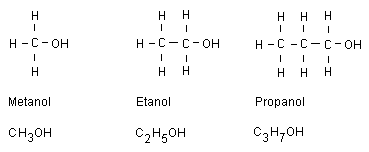 3. Која је општа формула алкохола?R- OH, R – алкил група, OH – хидроксилна група.4. Како се деле алкохоли?На монохидроксилне (једна хидроксилна група) и полихидроксилне (више хидроксилних група).5. Како се деле монохидроксилни алкохоли?На примарне, секундарне и терцијарне.6. Који су најпознатији монохидроксилни алкохоли?Са једним C-атомом, CH3OH – метанол (метил алкохол)са два C-атома, CH3CH2OH– етанол (етил алкохол) са три C-атома, CH3CH2CH2OH – пропанол (пропил алкохол)7. Како алкохоли добијају име?Из имена алкана са истим бројем C – атома додавањем наставка – ол. Положај хидроксилне групе обележава се бројем угљениковог атома с којим је повезана (бројање C – атома у најдужем низу у алкохолу почиње са оне стране тако да C – атом за који је везана хидроксилна група добије што мањи број. 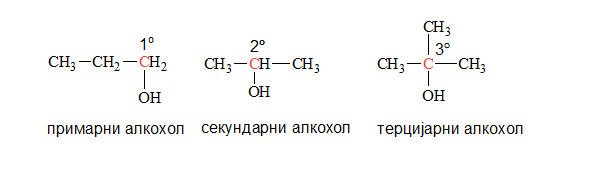             1 – пропанол		2 – пропанол			2-метил-2-пропанол8. Пример полихидроксилног алкохола. 1, 2, 3 – пропантриол (глицерол). Безбојна уљаста течност слаткастог укуса. Улази у састав масти и уља. Користи се у козметичкој и фармацеутској индустрији, за производњу експлозива итд.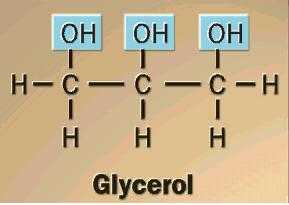 9.  Особине и примена најпознатијег алкохола етанола?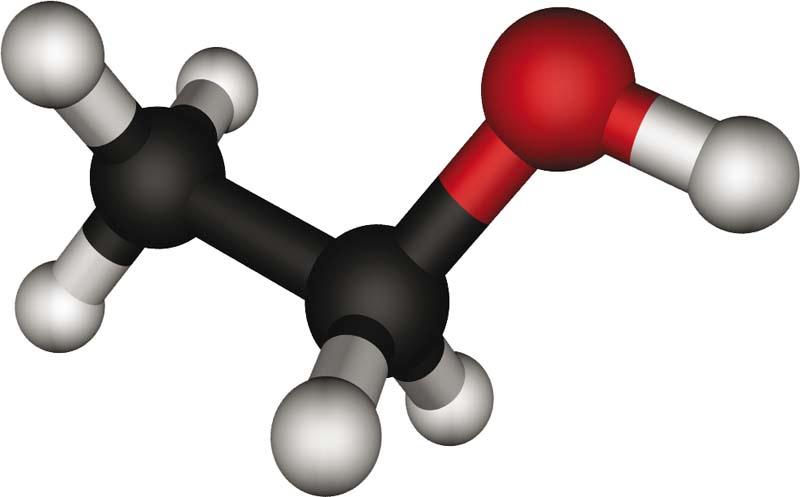 Етанол је алкохол из алкохолних пића, CH3CH2OH. Меша се са водом у свим односима зато што има поларну хидроксилну групу. Раствор алкохола са 70% етанола користи се као дезинфекционо средство у медицини – медицински алкохол.Растварач етанол се користи у многим козметичким производима.10. Како се добија етанол?а) алкохолним врењем (претварањем шећера из воћа у етанол).б) хидратацијом етена (адиција воде на етен).CH2 = CH2 + HOH  = CH3CH2OHетен			етанол11. Које су хемијске реакције алкохола?А) Дехидратација алкохола (уклањање молекула воде)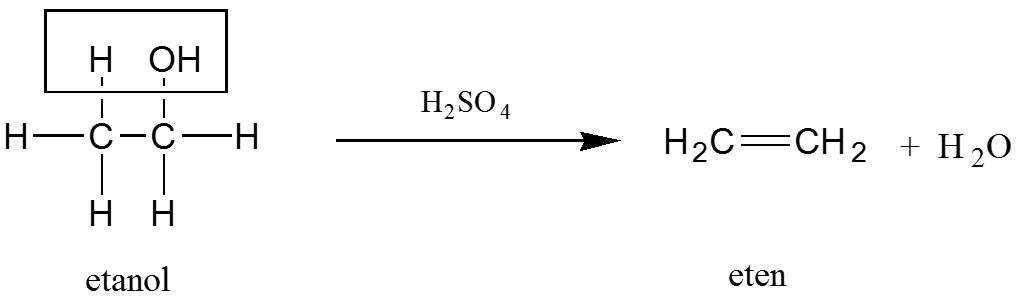 Б) Сагоревање алкохола (ослобађа се угљендиоксид и вода)CH3CH2OH + 3O2 = 2 CO2  + 3 H2Oетанол		угљендиоксид и  водаВ) Блага оксидација алкохола (примарни алкохоли се оксидују до алдехида, а секундарни до кетона)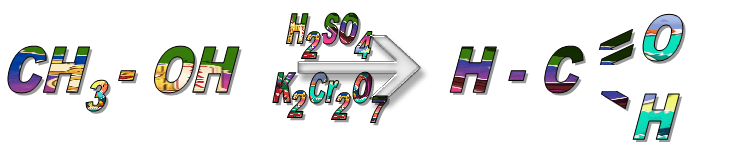 метанол (примарни алкохол)				      метанал (алдехид)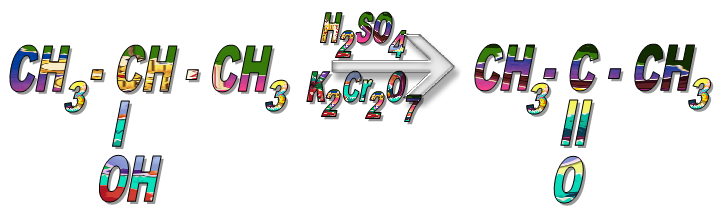 2 - пропанол (секундарни алкохол)				2 – пропанон (ацетон) (кетон)Кључни појмови: алкохол, хидроксилна група, метанол, етанол, глицерол, монохидроксилни и полихидроксилни алкохол, примарни, секундарни и терцијарни алкохол, алдехид, кетон.Питања:1. Шта су алохоли, како се деле, како добијају име?_____________________________________________________________________________________________________________________________________________________________________________________________________________________________________________.2. Овај алкохол је примарни, секундарни или терцијарни? Одреди његово име?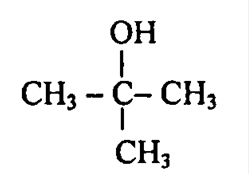 _____________________________________________3. Да ли се етанол раствара у води? Зашто?______________________________________________________________________________________________________________________________________________________________4. Како настају алдехиди и кетони?___________________________________________________________________________________________________________________________________________________________________________________________________________________________________________.5. Имена алдехида се завршавају наставком ________, а кетона ________.